Y además de libros, ¿qué traes en tu mochila?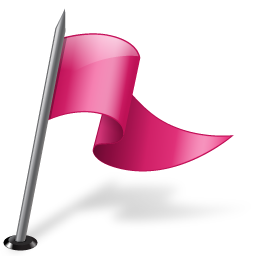 EngancharEn esta unidad didáctica aprenderemos a comprender y a gestionar mucho mejor nuestras emociones.¿Cuántas emociones conoces? ¿Reconoces tus propias emociones?, ¿y las de los demás?.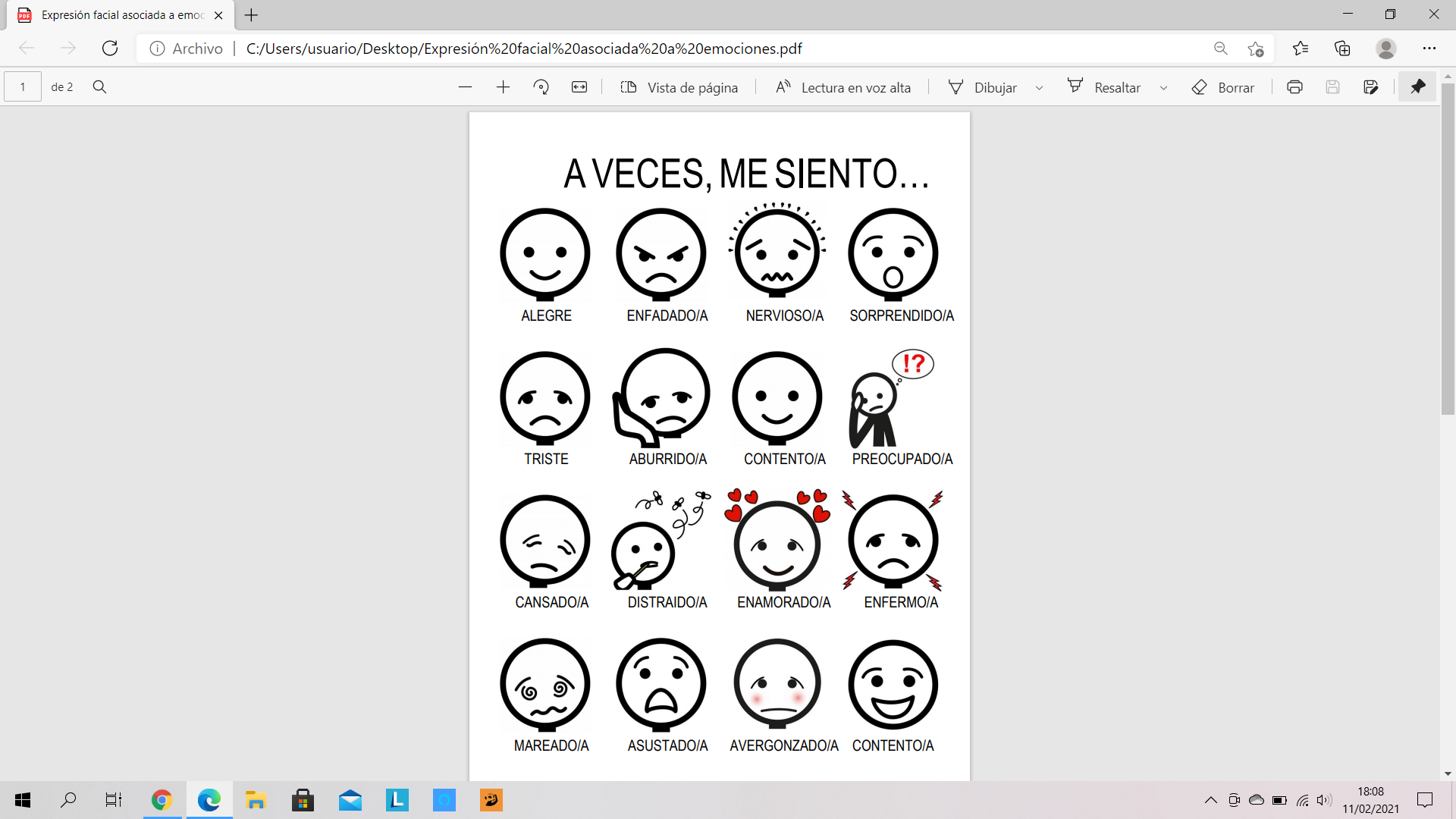 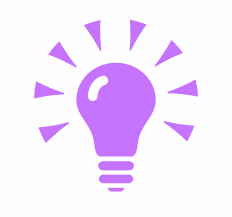 ExplorarObserva los siguientes recursos que te ayudarán a entender mucho mejor algunas emociones.El monstruo de los colores.El emocionómetro del inspector Drilo.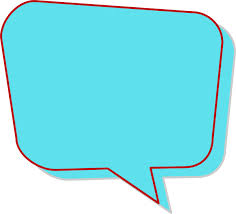 Explicar Elige alguna tarjeta y utilízala como guía para realizar una exposición oral sobre la emoción que tú quieras.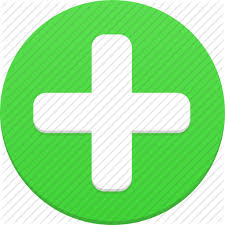 AplicarBusca una fotografía, puede ser de tí mismo o de alguna persona conocida por tí, analiza la expresión facial y asóciala a alguna emoción explicando los motivos.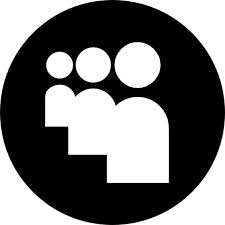 CompartirComparte tu trabajo en la carpeta de Classroom para que el resto de compañeros y compañeras puedan verlo.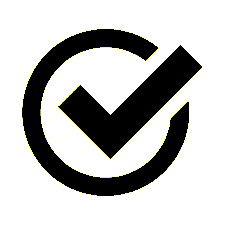 EvaluarContesta a las siguientes preguntas 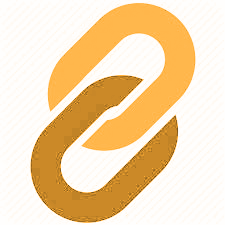 ExtenderPuedes conocer mucho más sobre las emociones en el siguiente enlace.Os propongo crear un rincón para las emociones en clase, en el colocaremos seis cajas o botes de distintos colores en el que cada color representaría una emoción. Y cada vez que sintamos en el aula una emoción o vengamos de casa con ella la anotaremos y la introduciremos en su lugar correspondiente. De forma quincenal y anónima, leeremos vuestras experiencias emocionales y reflexionaremos sobre ellas.  Por ejemplo:ROJO: RABIA, ENFADOAMARILLO: ALEGÍAVERDE: CALMAAZUL: TRISTEZANEGRO: MIEDOROSA: AMOR, CARIÑO